Ekosystém – louka a pastvina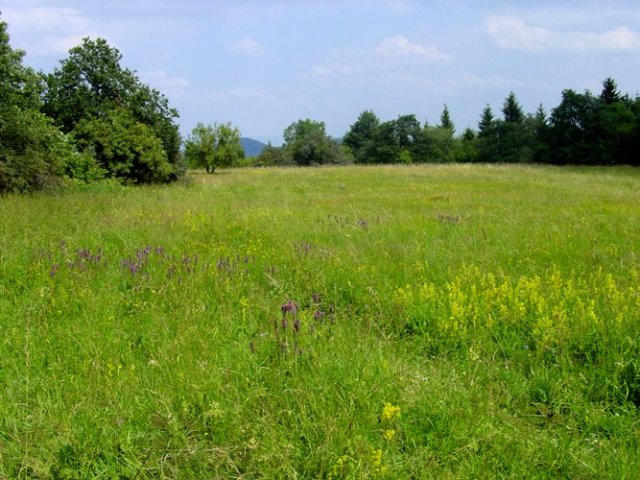 Louky a pastviny výrazně ovlivňují lidé. Dalo by se říct, že je lidé vytvořili pro svou potřebu.Aby louka nezarostla po několika letech křovím (náletovými dřevinami) a později i vzrostlým lesem, musíme ji pravidelně sekat anebo na ní nechat pást hospodářská zvířata. Význam luk a pastvin:Potrava pro ovce, krávy, kozy, koně – hospodářská zvířata. (dobytek)Seno – zásoba krmiva na zimu.Potrava pro včely a ostatní hmyz. 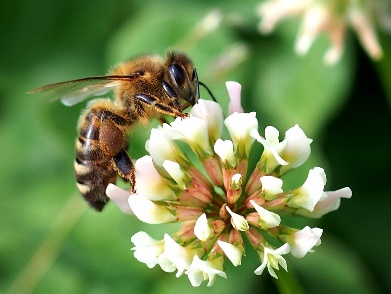  Rostliny na lukách mohou být velmi rozdílné, podle toho jestli se nachází v nížinách nebo v horách. Nejčastější rostlinou je tráva. Druhů trav je ale velice mnoho. A navíc mají mnohdy docela legrační názvy:   Srha říznačka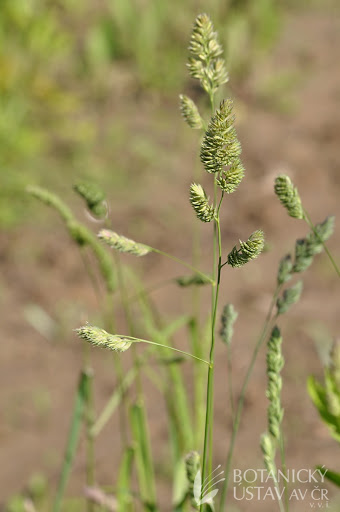   Bojínek luční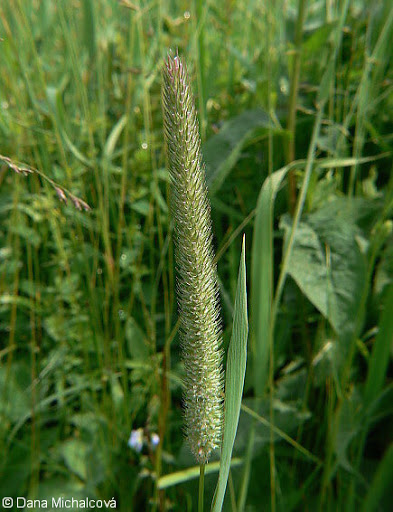    Psárka kolénkatá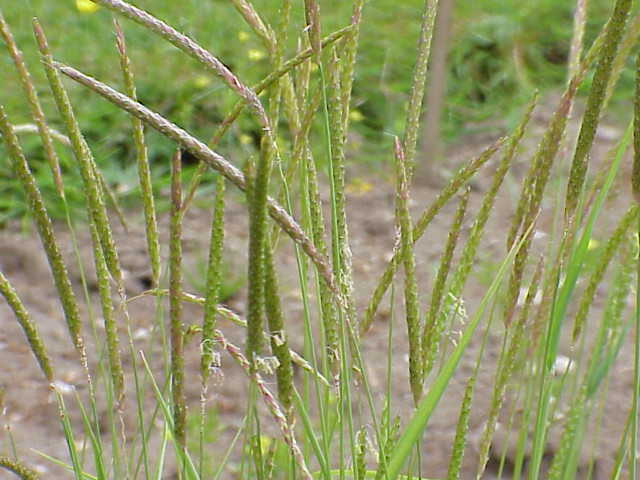 Na loukách v České republice rostou i vzácné druhy orchidejí. Nejsou to totiž jen exotické krasavice ze skleníku.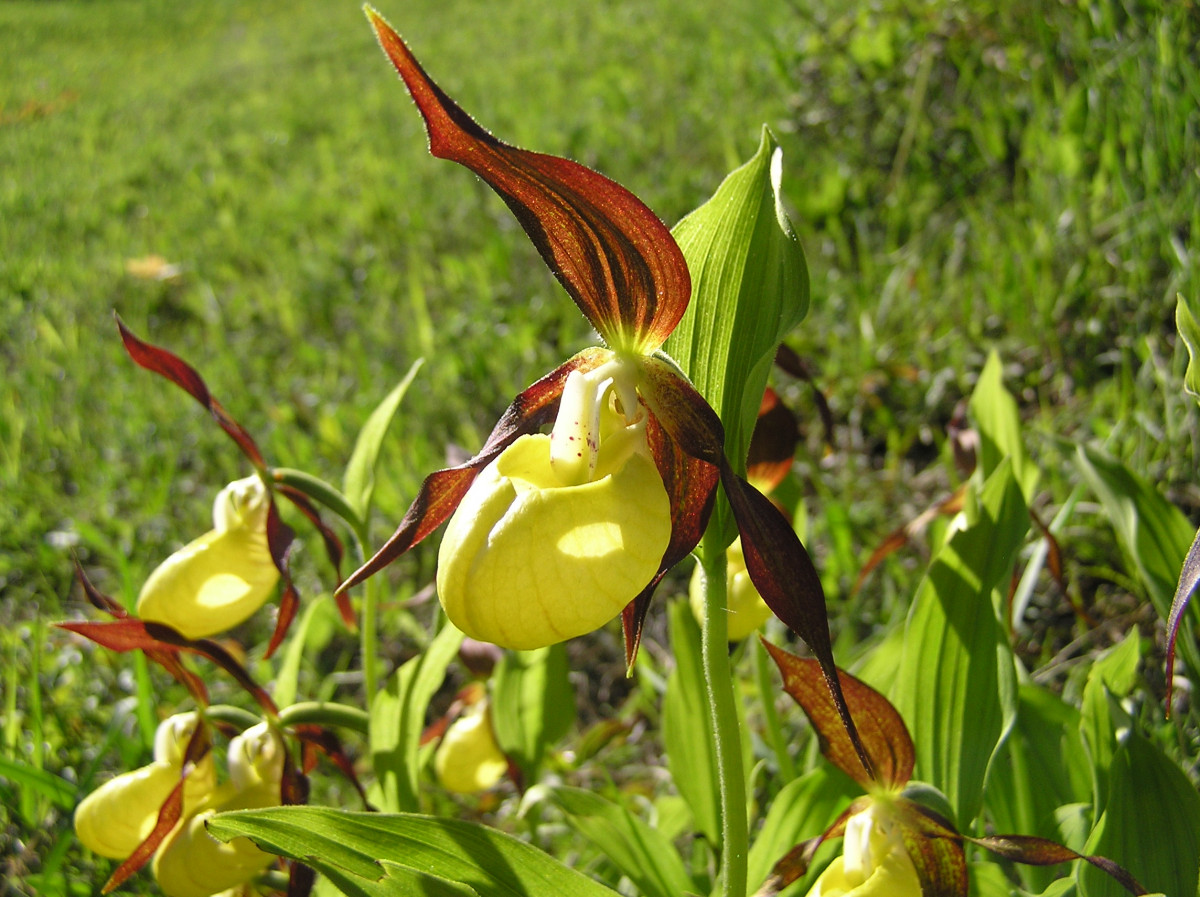 Střevíčník pantoflíček najdete na loukách východní Moravy.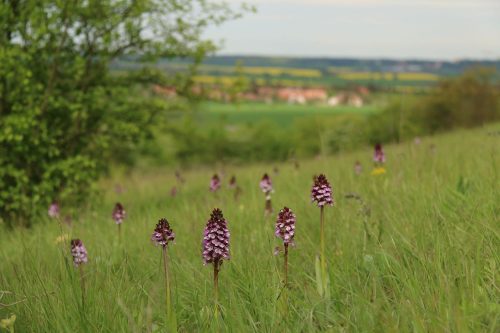 Vstavač nachový v okolí Pardubic.